Publicado en Madrid el 10/04/2018 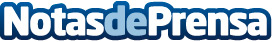 Día del Libro 2018: Los autores noveles podrán promocionar sus libros gracias a Bubok y ComunicaeLa editorial Bubok y la herramienta Comunicae se han unido para que los escritores noveles que publican mediante esta editorial puedan promocionar sus obras justo a tiempo para el Día del LibroDatos de contacto:Maria MagriàNota de prensa publicada en: https://www.notasdeprensa.es/dia-del-libro-2018-los-autores-noveles-podran Categorias: Nacional Literatura Comunicación Marketing Emprendedores E-Commerce http://www.notasdeprensa.es